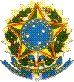 Ministério da EducaçãoSecretaria de Educação Profissional e TecnológicaInstituto Federal de Educação, Ciência e Tecnologia de Mato GrossoCampus Cuiabá – Cel. Octayde Jorge da SilvaDiretoria de Extensão – DIEXRELATÓRIO DO ESTÁGIOCURRICULAR OBRIGATÓRIOALUNO: Cuiabá - MT2021Ministério da EducaçãoSecretaria de Educação Profissional e TecnológicaInstituto Federal de Educação, Ciência e Tecnologia de Mato GrossoCampus Cuiabá – Cel. Octayde Jorge da SilvaDiretoria de Extensão – DIEXMinistério da EducaçãoSecretaria de Educação Profissional e TecnológicaInstituto Federal de Educação, Ciência e Tecnologia de Mato GrossoCampus Cuiabá – Cel. Octayde Jorge da SilvaDiretoria de Extensão – DIEXSUMÁRIOMinistério da EducaçãoSecretaria de Educação Profissional e TecnológicaInstituto Federal de Educação, Ciência e Tecnologia de Mato GrossoCampus Cuiabá – Cel. Octayde Jorge da SilvaDiretoria de Extensão – DIEXINTRODUÇÃO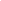 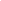 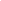 Verso da Ficha de Avaliação de Desempenho do Estagiário 		             	FATORESProduto do trabalho: Capacidade de obter resultados, contribuindo para o alcance dos objetivos da Área.Aplicação de Conhecimentos Teóricos: Capacidade em aplicar conhecimentos teóricos para um melhor desempenho em suas atividades.Responsabilidade: Empenho no cumprimento das tarefas, com assiduidade e pontualidade.Capacidade de Relacionamento: Capacidade de integrar-se ao grupo de trabalho, favorecendo um clima de solidariedade, respeito e polidez.Qualidade de Trabalho: Nível de trabalho desenvolvido, considerando o grau de complexidade, exatidão, dentro dos padrões estabelecidos para um estagiário.Interesse pelo Trabalho: Dedicação, disposição e presteza demonstrada no desenvolvimento das tarefas e no ambiente de trabalho.Auto - Crítica: Capacidade de reconhecer seus próprios erros e limitaçõesZelo: Cuidado dispensado no manuseio de equipamentos, ferramentas, máquinas e/ou outros materiais de trabalho.Facilidade de Compreensão: Aptidão para observar e analisar os elementos de um problema, chegando à compreensão lógica do todo.Auto - Desenvolvimento: Esforço e interesse demonstrados na aquisição de conhecimento/habilidades, por iniciativa própria, visando o aperfeiçoamento de seu desempenho.Criatividade: Capacidade de criar idéias originais, exeqüíveis e adequadas à situação do trabalho, quando este o exigir.Planejamento/Organização: Uso de meios racionais para a realização do trabalho.Iniciativa: Capacidade de oferecer e solicitar colaboração de terceiros para a execução do trabalho.Cooperação: Agir ou trabalhar junto com outro ou outros para um fim comum; colaborar.CONCEITOSA - Todos os resultados foram alcançados, sendo que alguns excederam às expectativas face à superação de eventuais dificuldades. Contribuição acima do normalmente esperado.B - Sob condições normais, todos os resultados foram alcançados.    Contribuição efetiva esperada.C - Sob condições normais, foi alcançada a maior parte dos resultados previstos.    Contribuição dentro dos limites razoáveis, embora necessite constante supervisão direta.D - Sob condições normais, não foi alcançada a maioria dos resultados previstos.   Contribuição abaixo dos limites satisfatórios.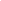 Observação: No Relatório Final, o aluno deverá anexar uma cópia do Termo de Compromisso de Estágio – TCE, para consulta do Professor Orientador.DADOS DO ESTAGIÁRIONome:Matrícula nº:Curso:Endereço:Bairro:                                 Complemento:Cidade:               UF:                     CEP:E-mail:                                            Telefone:DADOS DO ESTÁGIO E DA EMPRESAEmpresa/Instituição:Setor de trabalho:Período Total: ___/___/___ à ___/___/___Carga Horária Total:Nome do Supervisor:Cargo do Supervisor:DADOS DO PROFESSOR ORIENTADORNome:Telefone:(  ) Departamento da Área de Serviços;(  ) Departamento da Área de Eletro-Eletrônica;(  ) Departamento da Área de ______________;DESCRIÇÃO DAS ATIVIDADES DESENVOLVIDAS SEMANALMENTEPeríodo de ___/___/______ à ___/___/______     n.º de horas: (_______)Período de ___/___/______ à ___/___/______     n.º de horas: (_______)Período de ___/___/______ à ___/___/______     n.º de horas: (_______)Período de ___/___/______ à ___/___/______     n.º de horas: (_______)Período de ___/___/______ à ___/___/______     n.º de horas: (_______)Período de ___/___/______ à ___/___/______     n.º de horas: (_______)Período de ___/___/______ à ___/___/______     n.º de horas: (_______)Período de ___/___/______ à ___/___/______     n.º de horas: (_______)Período de ___/___/______ à ___/___/______     n.º de horas: (_______)Visto do Supervisor da Empresa:____________________________________   DATA: ___/___/_____Visto do Professor Orientador do Estágio:____________________________________   DATA: ___/___/_____Visto da Diretoria de Extensão – DIEX/Coordenador de Estágio:____________________________________   DATA: ___/___/_____IDENTIFICAÇÃOESTAGIÁRIO: __________________________________________  CURSO: _______________________  MATRÍCULA: _____________________ÁREA/SETOR ESTÁGIO: __________________________________  SUPERVISOR DO ESTÁGIO: ________________________________________INSTRUÇÕESO estagiário deverá ser avaliado DURANTE o seu estágio. O preenchimento da avaliação deverá ocorrer quando completadas a carga horária total. Classificar o desempenho do estagiário por fator, CONSULTANDO definição dos fatores e graduação dos conceitos no verso.FATORESABCDFATORESABCD01. Produto do trabalho08. Zelo02. Aplicação de Conhecimentos Teóricos09. Facilidade de Compreensão03. Responsabilidade10. Auto Desenvolvimento04. Capacidade de Relacionamento11. Criatividade05. Qualidade de trabalho12. Planejamento/Organização06. Interesse pelo trabalho13. Iniciativa07. Auto Crítica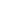 14. Cooperação